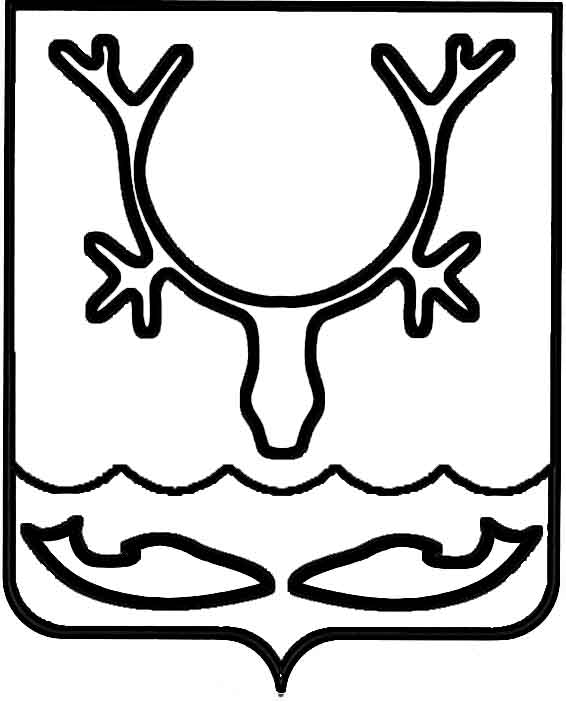 Администрация МО "Городской округ "Город Нарьян-Мар"ПОСТАНОВЛЕНИЕот “____” __________________ № ____________		г. Нарьян-МарВ соответствии с Бюджетным кодексом Российской Федерации, Федеральным законом от 06.10.2003 № 131-ФЗ "Об общих принципах организации местного самоуправления в Российской Федерации", постановлением Администрации МО "Городской округ "Город Нарьян-Мар" от 10.07.2018 № 453 "Об утверждении Порядка разработки, реализации и оценки эффективности муниципальных программ муниципального образования "Городской округ "Город Нарьян-Мар" Администрация муниципального образования "Городской округ "Город Нарьян-Мар"П О С Т А Н О В Л Я Е Т:1.	Утвердить Положение о комиссии по вопросам разработки, реализации 
и оценки эффективности муниципальных программ при Администрации муниципального образования "Городской округ "Город Нарьян-Мар" (Приложение). 2.	Настоящее постановление вступает в силу со дня его официального опубликования. ПриложениеУТВЕРЖДЕНОпостановлением Администрации МО"Городской округ "Город Нарьян-Мар"от 11.02.2019 № 150Положение о комиссии по вопросам разработки, реализации и оценки эффективности муниципальных программ при Администрации муниципального образования "Городской округ "Город Нарьян-Мар"Настоящее Положение о комиссии по вопросам разработки, реализации 
и оценки эффективности муниципальных программ при Администрации муниципального образования "Городской округ "Город Нарьян-Мар" (далее – Комиссия) разработано на основании законодательства Российской Федерации, нормативно-правовых актов муниципального образования "Городской округ "Город Нарьян-Мар".1. Общие положенияКомиссия является совещательным органом и создается 
при Администрации МО "Городской округ "Город Нарьян-Мар" в целях совершенствования работы с муниципальными программами, повышения эффективности их реализации, а также для рассмотрения, обсуждения и оценки проектов муниципальных программ (далее – Программы).1.2.	Комиссия в своей деятельности руководствуется Конституцией Российской Федерации, федеральными законами, иными нормативными актами, Порядком разработки, реализации и оценки эффективности муниципальных программ муниципального образования "Городской округ "Город Нарьян-Мар", утвержденным постановлением Администрации МО "Городской округ "Город Нарьян-Мар" от 10.07.2018 № 453, осуществляет свою деятельность в соответствии 
с настоящим Положением.1.3.	Решения Комиссии носят рекомендательный характер.2. Основные задачи Комиссии2.1.	Основной задачей Комиссии является своевременное и качественное рассмотрение вопросов, связанных с отбором, исполнением и оценкой Программ, предлагаемых для реализации за счет средств городского бюджета.2.2.	Принятие решения о разработке и утверждении Программ, предложенных инициаторами программной разработки проблемы.2.3.	Рассмотрение проектов Программ по следующим направлениям:соответствие установленным требованиям к структуре и содержанию Программ (в том числе качество и полнота разработки разделов проектов Программ);обоснованность поставленных целей и задач Программ, наличие целевых показателей Программ;обоснованность, комплексность и соответствие мероприятий Программ поставленным целям и задачам Программ;обоснованность потребности в ресурсах и структуре источников 
для достижения целей Программ, возможность привлечения средств окружного бюджета и внебюджетных источников для реализации мероприятий Программы 
(в том числе качество выполненных расчетов и обоснований).2.4.	Выработка соответствующих рекомендаций по итогам рассмотрения проектов Программ.2.5.	Рассмотрение сводного отчета управления экономического 
и инвестиционного развития Администрации города Нарьян-Мара (далее – Управление экономики) об итогах и оценке эффективности реализации Программ 
и подготовка предложений:- о признании оценки эффективности Программ;- о продолжении реализации Программ;- о необходимости внесения изменений и (или) дополнений в Программы;- о досрочном прекращении реализации Программы.3. Состав Комиссии3.1.	Персональный состав Комиссии определяется и утверждается постановлением Администрации МО "Городской округ "Город Нарьян-Мар".3.2.	Комиссия формируется из заместителей главы МО "Городской округ "Город Нарьян-Мар", депутатов Совета городского округа "Город Нарьян-Мар", представителя Контрольно-счетной палаты МО "Городской округ "Город Нарьян-Мар", представителя управления экономического и инвестиционного развития Администрации МО "Городской округ "Город Нарьян-Мар" (секретарь комиссии).           К работе в Комиссии могут привлекаться другие заинтересованные лица с правом совещательного голоса (по согласованию).3.3.	Комиссию возглавляет первый заместитель главы Администрации МО "Городской округ "Город Нарьян-Мар" (председатель Комиссии).3.4.	В состав Комиссии входит заместитель председателя, секретарь 
и члены Комиссии. Члены Комиссии участвуют в ее заседаниях без права замены.4. Порядок работы Комиссии4.1.	Комиссия планирует и осуществляет свою деятельность, исходя 
из задач, определенных настоящим Положением.4.2.	Заседания Комиссии проводятся по мере необходимости. Решения Комиссии оформляются протоколом, который подписывается председателем 
и секретарем Комиссии. 4.3.	Заседания Комиссии проводятся под руководством председателя, 
а в его отсутствие – заместителя председателя.4.4.	На заседания Комиссии могут приглашаться эксперты, консультанты 
и другие заинтересованные лица.4.5.	Заседание Комиссии считается правомочным, если на нем присутствует 
не менее половины ее членов.4.6.	Решения Комиссии принимаются открытым голосованием, большинством голосов, присутствующих на заседании членов Комиссии. В случае равенства голосов голос председателя Комиссии является решающим.4.7.	Секретарь Комиссии формирует проект повестки дня заседания Комиссии, уведомляет членов Комиссии о времени и месте заседания не позднее трех дней 
до начала заседания, координирует работу по организационному обеспечению деятельности Комиссии, взаимодействует с ответственными исполнителями Программ по предоставлению материалов к заседаниям Комиссии, ведет и оформляет протоколы Комиссии, передает их на подписание председателю Комиссии, доводит до сведения ответственных исполнителей Программ решения, принятые на Комиссии. В случае отсутствия секретаря Комиссии в период его отпуска, командировки, болезни или по иным причинам его обязанности могут быть возложены председателем Комиссии либо лицом, исполняющим обязанности председателя Комиссии, на иного сотрудника Управления экономики.5. Заключительные положения5.1.	Решения Комиссии являются основанием для подготовки:-	ответственным исполнителем проекта распоряжения о разработке Программы;-	ответственным исполнителем проекта постановления об утверждении Программы;-	ответственным исполнителем проекта постановления о внесении изменений в Программу;-	ответственным исполнителем проекта постановления о досрочном прекращении или приостановке реализации Программы, подлежащей полному 
или частичному финансированию за счет городского бюджета;-	Управлением экономики проекта распоряжения об утверждении оценки эффективности Программ за отчетный год или по окончании действия Программы.1102.2019150Об утверждении Положения о комиссии          по вопросам разработки, реализации                     и оценки эффективности муниципальных программ при Администрации муниципального образования "Городской округ "Город Нарьян-Мар"Глава МО "Городской округ "Город Нарьян-Мар" О.О.Белак